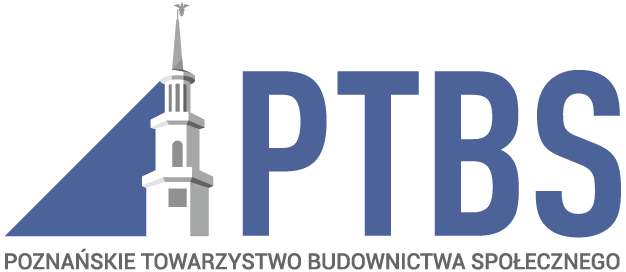 Poznań, 15.09.2022 r.Zmodyfikowana-2SPECYFIKACJA WARUNKÓW ZAMÓWIENIAw postępowaniu o udzielenie zamówienia publicznego prowadzonym w trybie przetargu nieograniczonego pod nazwąBudowa zespołu budynków mieszkalnych na polu inwestycyjnym 6MW przy                                 ul. Literackiej w Poznaniu.              NR POSTĘPOWANIA (nr referencyjny):ZP-7/PN/2022
Termin składania ofert: 12.19.27.09.2022 r. godz. 1200Termin otwarcia ofert: 12.19.27.09.2022 r.  godz. 1215POZNAŃ 2022SPIS TREŚCII. Nazwa oraz adres ZamawiającegoPoznańskie Towarzystwo Budownictwa Społecznego Sp. z o.o.ul. Konfederacka 4,  60-281 PoznańNIP 778-12-25-831, REGON 63068297Godziny pracy: 800-1600 od poniedziałku do piątkutel. (61) 85-08-321, fax (61) 85-08-300Adres poczty elektronicznej: sekretariat@ptbs.plAdres strony internetowej: http://www.ptbs.pl/ www.bip.ptbs.plPlatforma zakupowa: www.platformazakupowa.pl/ptbs Uwaga! Zamawiający przypomina, że w toku postępowania zgodnie z art. 61 ust. 2 ustawy PZP komunikacja ustna dopuszczalna jest jedynie w toku negocjacji lub dialogu oraz w odniesieniu do informacji, które nie są istotne. Zasady dotyczące sposobu komunikowania się zostały przez Zamawiającego określone w rozdziale XIII pkt 3.II. Ochrona danych osobowychZgodnie z art. 13 ust. 1 i 2 rozporządzenia Parlamentu Europejskiego i Rady (UE) 2016/679 z dnia 27 kwietnia 2016 r. w sprawie ochrony osób fizycznych w związku z przetwarzaniem danych osobowych i w sprawie swobodnego przepływu takich danych oraz uchylenia dyrektywy 95/46/WE (ogólne rozporządzenie o danych) (Dz. U. UE L119 z dnia 4 maja 2016 r., str. 1; zwanym dalej „RODO”) informujemy, że:administratorem Pani/Pana danych osobowych jest Poznańskie Towarzystwo Budownictwa Społecznego sp. z o.o. ul. Konfederacka 4, 60-281 Poznań, 		tel. 61 850 83 21, e-mail:sekretariat@ptbs.pl,administrator wyznaczył Inspektora Danych Osobowych, z którym można się kontaktować pod adresem e-mail:iod@ptbs.plPani/Pana dane osobowe przetwarzane będą na podstawie art. 6 ust. 1 lit. c RODO         w celu związanym z przedmiotowym postępowaniem o udzielenie zamówienia publicznego, prowadzonym w trybie przetargu nieograniczonego,odbiorcami Pani/Pana danych osobowych będą osoby lub podmioty, którym udostępniona zostanie dokumentacja postępowania w oparciu o art. 74 ustawy PZP,Pani/Pana dane osobowe będą przechowywane, zgodnie z art. 78 ust. 1 PZP przez okres 4 lat od dnia zakończenia postępowania o udzielenie zamówienia, a jeżeli czas trwania umowy przekracza 4 lata, okres przechowywania obejmuje cały czas trwania umowy,obowiązek podania przez Panią/Pana danych osobowych bezpośrednio Pani/Pana dotyczących jest wymogiem ustawowym określonym w przepisach ustawy PZP, związanym z udziałem w postępowaniu o udzielenie zamówienia publicznego,w odniesieniu do Pani/Pana danych osobowych decyzje nie będą podejmowane                           w sposób zautomatyzowany, stosownie do art. 22 RODO,posiada Pani/Pan:na podstawie art. 15 RODO prawo dostępu do danych osobowych Pani/Pana dotyczących (w przypadku, gdy skorzystanie z tego prawa wymagałoby po stronie administratora niewspółmiernie dużego wysiłku może zostać Pani/Pan zobowiązana do wskazania dodatkowych informacji mających na celu sprecyzowanie żądania, w szczególności podania nazwy lub daty postępowania            o udzielenie zamówienia publicznego lub konkursu albo sprecyzowanie nazwy             lub daty zakończonego postępowania o udzielenie zamówienia),na podstawie art. 16 RODO prawo do sprostowania Pani/Pana danych osobowych (skorzystanie z prawa do sprostowania nie może skutkować zmianą wyniku postępowania o udzielenie zamówienia publicznego ani zmianą postanowień umowy w zakresie niezgodnym z ustawą PZP oraz nie może naruszać integralności protokołu oraz jego załączników),na podstawie art. 18 RODO prawo żądania od administratora ograniczenia przetwarzania danych osobowych z zastrzeżeniem okresu trwania postępowania          o udzielenie zamówienia publicznego lub konkursu oraz przypadków, o których mowa w art. 18 ust. 2 RODO (prawo do ograniczenia przetwarzania nie ma zastosowania w odniesieniu do przechowywania, w celu zapewnienia korzystania ze środków ochrony prawnej lub w celu ochrony praw innej osoby fizycznej lub prawnej, lub z uwagi na ważne względy interesu publicznego Unii Europejskiej lub państwa członkowskiego),prawo do wniesienia skargi do Prezesa Urzędu Ochrony Danych Osobowych, gdy uzna Pani/Pan, że przetwarzanie danych osobowych Pani/Pana dotyczących narusza przepisy RODO,nie przysługuje Pani/Panu:w związku z art. 17 ust. 3 lit. b, d lub e RODO prawo do usunięcia danych osobowych,prawo do przenoszenia danych osobowych, o którym mowa w art. 20 RODO,na podstawie art. 21 RODO prawo sprzeciwu, wobec przetwarzania danych osobowych, gdyż podstawą prawną przetwarzania Pani/Pana danych osobowych jest art. 6 ust. 1 lit. c RODO,przysługuje Pani/Panu prawo wniesienia skargi do organu nadzorczego na niezgodne z RODO przetwarzanie Pani/Pana danych osobowych przez administratora. Organem właściwym dla przedmiotowej skargi jest Urząd Ochrony Danych Osobowych, ul. Stawki 2, 00-193 Warszawa.2. Jednocześnie Zamawiający przypomina o ciążącym na Pani/Panu obowiązku informacyjnym wynikającym z art. 14 RODO względem osób fizycznych, których dane przekazane zostaną Zamawiającemu w związku z prowadzonym postępowaniem i które Zamawiający pośrednio pozyska od wykonawcy biorącego udział w postępowaniu, chyba że ma zastosowanie co najmniej jedno z wyłączeń, o których mowa w art. 14 ust. 5 RODO.3.  Zamawiający, informuje że wykonawcy do oferty składają oświadczenie w zakresie wypełnienia obowiązków informacyjnych przewidzianych w art. 13 lub art. 14 RODO. Wzór oświadczenia stanowi załącznik nr 9 do SWZ.III. Tryb udzielania zamówieniaNiniejsze postępowanie prowadzone jest na podstawie art. 132, w trybie przetargu nieograniczonego ustawy z dnia 11 września 2019 r. Prawo zamówień publicznych              (t.j. Dz.U. z 2021 r. poz. 1129 ze zm.) zwanej dalej „Ustawą” lub zamiennie „Pzp".                     W zakresie nieuregulowanym niniejszą Specyfikacją Istotnych Warunków Zamówienia, zwaną dalej „SWZ” odpowiednie zastosowanie mają przepisy Ustawy.Wartość zamówienia przekracza równowartość kwoty 5 382 000 euro                                            tj. 23 969 275,20 zł netto.W postępowaniu o udzielenie zamówienia komunikacja między Zamawiającym,                      a Wykonawcami odbywa się przy użyciu platformy zakupowej https://www.platformazakupowa.pl/ptbsZamawiający  przewiduje  w  ramach  niniejszego  zamówienia  możliwość     skorzystania  z „prawa opcji”, które jest uprawnieniem Zamawiającego i nie stanowi zobowiązania Zamawiającego.Nie przystąpienie Wykonawcy do realizacji opcji po wydaniu dyspozycji przez Zamawiającego jest równoznaczne z zerwaniem umowy.Zamawiający pod pojęciem „zamówienie podstawowe” rozumie budowę budynków mieszkalnych wielorodzinnych z mieszkaniami standardowymi i lokalami użytkowymi oraz mieszkaniami przystosowanymi dla osób niepełnosprawnych.Pod pojęciem „opcja”- Zamawiający rozumie zamówienie podstawowe pomniejszone           o określoną  ilość mieszkań wykończonych w standardzie  dla osób niepełnosprawnych, niż określono to w zamówieniu podstawowym. W wyniku ewentualnego pomniejszenia określonej przez Zamawiającego ilości, mieszkania te będą wykończone w standardzie podstawowym.Dyspozycja Zamawiającego dla Wykonawcy dotycząca realizacji opcji- zadania opcjonalnego, nastąpić może nie później niż w terminie 4 miesięcy od dnia podpisania umowy, a maksymalna wartość opcji nie powinna przekraczać 1% ceny ofertowej.Ilość mieszkań standardowych: 199 w tym 20 mieszkań dla osób niepełnosprawnych.Ilekroć mowa w niniejszej SWZ o 6MW Zamawiający ma na myśli działkę inwestycyjną zlokalizowaną w Poznaniu, oznaczoną numerem ewidencyjnym 1/330 obręb Golęcin arkusz mapy 14.Zamawiający wymaga aby usługi lub roboty budowlane związane z realizacją zamówienia przez wykonawcę i podwykonawcę realizowane były przez osoby zatrudnione na umowę o pracę.Wymagania związane z realizacją zamówienia w zakresie zatrudnienia przez wykonawcę lub podwykonawcę na podstawie stosunku pracy osób wykonujących wskazane przez zamawiającego czynności w zakresie realizacji zamówienia, jeżeli wykonanie tych czynności polega na wykonywaniu pracy w sposób określony w art. 22 § 1 ustawy z dnia 26 czerwca 1974 r. - Kodeks pracy (Dz. U. z 2019 r. poz. 1040, 1043 i 1495) obejmują  czynności bezpośredniej realizacji przedmiotu zamówienia. Wzór oświadczenia stanowi załącznik nr 14 do SWZ.Szczegółowe wymagania dotyczące realizacji oraz egzekwowania wymogu zatrudnienia na podstawie stosunku pracy zostały określone we wzorze umowy załącznik nr 5                  do SWZ.14. Zamawiający nie określa dodatkowych wymagań związanych z zatrudnianiem osób,                 o których mowa w art. 96 ust. 2 pkt 2 PZP.15. Wymóg zatrudnienia na umowę o pracę kierownika budowy oraz kadry technicznej Wykonawcy i podwykonawcy, Zamawiający określa także w Rozdziale IV pkt 11 niniejszego SWZ.IV. Opis przedmiotu zamówieniaPrzedmiotem zamówienia jest budowa zespołu budynków mieszkalnych wraz z zagospodarowaniem terenu, na polu inwestycyjnym 6MW (zgodnie z podziałem terenu na kwartały wg MPZP). Przedsięwzięcie zlokalizowane jest w Poznaniu w rejonie ulic Literackiej/Wiencka/Zawackiej/Poszwińskiego w Poznaniu, na działce o numerze ewidencyjnym 1/330, ark. 14, obręb Golęcin. Zakres prac budowlanych wchodzących w skład przedsięwzięcia obejmuje budynki mieszkalne wraz z infrastrukturą towarzyszącą, drogami wewnętrznymi, parkingami naziemnymi i podziemnymi, dojściami, elementami małej architektury, instalacjami i sieciami w zakresie niezbędnym do prawidłowego ich funkcjonowania oraz  uzyskanie wszelkich niezbędnych warunków, decyzji i uzgodnień umożliwiających uzyskanie decyzji o pozwoleniu na użytkowanie (dalej jako „Inwestycja”). Niniejszy opis dotyczy tak zadania podstawowego jak też zadania objętego „prawem opcji”.Wymagany zakres Inwestycji to m.in. wykonanie pełnobranżowych robót budowlanych objętych dokumentacją projektową budowlaną i wykonawczą oraz rysunków szczegółów i detali dla Inwestycji, dla których Zamawiający uzyskał ostateczną decyzję o pozwoleniu na budowę, na które składają się w szczególności następujące roboty                  i prace:pięć budynków mieszkalnych wielorodzinnych w tym jeden budynek mieszkalny wielorodzinny z usługami w parterze, z garażem podziemnym wraz z infrastrukturą towarzyszącą, drogami wewnętrznymi, parkingami, dojściami, instalacjami i sieciami; budynki wykończone „pod klucz”, mieszkania i lokale usługowe (l.u. w stanie niewykończonym z doprowadzonymi instalacjami) przeznaczone do wynajęcia, zagospodarowanie terenu wraz z wykonaniem nasadzeń kompensacyjnych oraz utrzymaniem ich w okresie wskazanym w decyzji pozwalającej na wycinkę istniejącej roślinności,budowa i ewentualna przebudowa sieci i przyłączy na terenie pola inwestycyjnego, oraz w niezbędnym zakresie wykraczającym poza pole inwestycyjne zgodnie                 z Dokumentacją Projektową,uzyskanie ostatecznej decyzji o pozwoleniu na użytkowanie dla wszystkich budynków i budowli pola inwestycyjnego objętego Zamówieniem.3. Szczegółowy opis przedmiotu zamówienia zawiera Dokumentacja Projektowa, Wytyczne Zamawiającego, oraz załączniki do SWZ. 4.  Podstawą przygotowania oferty jest Dokumentacja Projektowa (link podany                             w załączniku nr 1 do SWZ) oraz „Szczegółowe wytyczne Zamawiającego” określone               w załączniku nr 6 do SWZ.5.  „Szczegółowe wytyczne wykonawcze realizacji” dotyczące sposobu realizacji Zamówienia zawiera Załącznik nr 8 do SWZ.6.  Wykonawca zobowiązany jest zrealizować zamówienie na zasadach i warunkach opisanych we wzorze umowy stanowiącym Załącznik nr 5 do SWZ (dalej jako „Wzór Umowy”).7.  Wspólny Słownik Zamówień CPV:      4510 0000-8 Przygotowanie terenu pod budowę,     45211000-9 Roboty budowlane w zakresie budownictwa wielorodzinnego i domów jednorodzinnych,45211300-2 Roboty budowlane w zakresie budowy domów,45211340-4 Roboty budowlane w zakresie budownictwa wielorodzinnego,4560 0000-0 Roboty instalacyjne w budynkach,4532 0000-6 Roboty izolacyjne,4540 0000-1 Roboty wykończeniowe,4511 2723-9 Roboty w zakresie kształtowania placów zabaw,45112710-5 Roboty w zakresie kształtowania terenów zielonych,45211340-4 Roboty budowlane w zakresie budownictwa wielorodzinnego,45211341-1 Roboty budowlane w zakresie mieszkań,45223000-6 Roboty budowlane w zakresie konstrukcji,45223300-9 Roboty budowlane w zakresie parkingów,45223310-2 Roboty budowlane w zakresie parkingów podziemnych,45233162-2 Roboty budowlane w zakresie ścieżek rowerowych,45313100-5 Instalowanie wind,45111291-4 Roboty w zakresie zagospodarowania terenu,45233161-5 Roboty budowlane w zakresie ścieżek pieszych,8.  Zamawiający nie dopuszcza możliwości składania ofert częściowych.9.  Zamawiający nie dopuszcza możliwości składania ofert wariantowych.10. Zamawiający nie przewiduje zamówień, o których mowa w art. 214 ust. 1 pkt 7)  Ustawy. 11. Zamawiający wymaga zatrudnienia przez Wykonawcę lub Podwykonawcę na podstawie umowy o pracę osoby nadzorującej w imieniu wykonawcy wykonywane prace i roboty budowlane (kierownik budowy, kadra techniczna): w trakcie realizacji zamówienia Zamawiający uprawniony jest do wykonywania czynności kontrolnych wobec Wykonawcy odnośnie spełniania przez Wykonawcę lub Podwykonawcę wymogu zatrudnienia na podstawie umowy o pracę kierownika budowy i kadry technicznej, w trakcie realizacji zamówienia, na każde wezwanie Zamawiającego, w wyznaczonym 7 dniowym terminie, Wykonawca przedłoży Zamawiającemu wskazane poniżej dowody w celu potwierdzenia spełnienia wymogu zatrudnienia na podstawie umowy        o pracę przez Wykonawcę lub Podwykonawcę kierownika budowy i kadry technicznej oraz załączy następujące dokumenty: oświadczenie Wykonawcy lub Podwykonawcy o zatrudnieniu na podstawie umowy o pracę kierownika budowy,poświadczoną za zgodność z oryginałem odpowiednio przez Wykonawcę lub Podwykonawcę kopię umowy o pracę osób wykonujących w trakcie realizacji Zamówienia czynności, których dotyczy ww. oświadczenie Wykonawcy                    lub Podwykonawcy (wraz z dokumentem regulującym zakres obowiązków, jeżeli został sporządzony). Kopia umowy powinna zostać zanonimizowana w sposób zapewniający ochronę danych osobowych pracowników, zgodnie                              z Rozporządzeniem Parlamentu Europejskiego i Rady (UE) 2016/679                       z dnia 27 kwietnia 2016 r. w sprawie ochrony osób fizycznych w związku                  z przetwarzaniem danych osobowych i w sprawie swobodnego przepływu takich danych oraz uchylenia dyrektywy 95/46/WE (ogólne rozporządzenie             o ochronie danych). Informacje takie jak: data zawarcia umowy, rodzaj umowy           o pracę i wymiar etatu powinny być możliwe do zidentyfikowania, z tytułu niespełnienia przez Wykonawcę lub Podwykonawcę wymogu zatrudnienia na podstawie umowy o pracę osoby wykonującej wskazane w punkcie 1 czynności, Zamawiający przewiduje sankcję w postaci obowiązku zapłaty przez Wykonawcę kary umownej w wysokości określonej we wzorze umowy w sprawie zamówienia publicznego. Niezłożenie przez Wykonawcę w wyznaczonym przez Zamawiającego terminie żądanych przez Zamawiającego dowodów w celu potwierdzenia spełnienia przez Wykonawcę lub Podwykonawcę wymogu zatrudnienia na podstawie umowy           o pracę traktowane będzie jako niespełnienie przez Wykonawcę lub Podwykonawcę wymogu zatrudnienia na podstawie umowy o pracę osób wykonujących wskazane czynności.  w przypadku uzasadnionych wątpliwości co do przestrzegania prawa pracy przez Wykonawcę lub Podwykonawcę, Zamawiający może zwrócić się o przeprowadzenie kontroli przez Państwową Inspekcję Pracy.12. W przypadku wątpliwości lub rozbieżności wynikających z  zapisów dokumentów stanowiących podstawę realizacji niniejszego postępowania oraz realizacji inwestycji wiążące stają się zapisy w dokumentach  według następującej kolejności (gradacji):wyjaśnienia treści SWZ w postępowaniu ZP-7/PN/2022,szczegółowe wytyczne Zamawiającego opisujące zmiany do przedmiotu zamówienia,umowa,SWZ,szczegółowe wytyczne wykonawcze realizacji inwestycji,Dokumentacja Projektowa (wraz z załącznikami). 13. Wszelkie wyjaśnienia i modyfikacje, w tym zmiany terminów stają się integralną częścią SWZ i są wiążące dla Zamawiającego i Wykonawcy.14. Zamawiający będzie wymagał od Wykonawcy, któremu zostanie udzielone zamówienie publiczne, przed podpisaniem umowy, aby posiadał polisę ubezpieczeniową w zakresie ubezpieczenia robót budowlano-montażowych (patrz § 10 wzoru umowy) na kwotę nie mniejszą niż oferowane wynagrodzenie brutto Wykonawcy.  15. Zamawiający przewiduje udzielanie zaliczek na poczet realizacji zamówienia. Szczegóły określono w paragrafie 15 wzoru umowy.V. Wizja lokalnaZamawiający informuje, że złożenie oferty powinno być poprzedzone odbyciem wizji lokalnej. W celu umówienia wizji lokalnej lub zapoznania się z dokumentacją znajdującą się na miejscu u Zamawiającego należy kontaktować się z osobami wyznaczonymi do komunikowania się z Wykonawcami. Powyższa wizja lokalna nie jest obowiązkowa w przypadku Wykonawcy posiadającego pełną wiedzę na temat pola inwestycyjnego na którym będzie realizowana inwestycja. VI. PodwykonawstwoWykonawca może powierzyć wykonanie części zamówienia podwykonawcy (podwykonawcom). Zamawiający nie zastrzega obowiązku osobistego wykonania przez Wykonawcę kluczowych części zamówienia.Zamawiający wymaga, aby w przypadku powierzenia części zamówienia podwykonawcom, Wykonawca wskazał w ofercie części zamówienia, których wykonanie zamierza powierzyć podwykonawcom oraz podał (o ile są mu wiadome na tym etapie) nazwy (firmy) tych podwykonawców.Jeżeli zmiana albo rezygnacja z podwykonawcy dotyczy podmiotu, na którego zasoby Wykonawca powoływał się, na zasadach określonych w art. 118 ustawy Pzp, w celu wykazania spełniania warunków udziału w postępowaniu, Wykonawca jest obowiązany wykazać Zamawiającemu, że proponowany inny podwykonawca samodzielnie spełnia je w stopniu nie mniejszym niż podwykonawca, na którego zasoby Wykonawca powoływał się w trakcie postępowania o udzielenie zamówienia. Powierzenie wykonania części zamówienia podwykonawcom nie zwalnia Wykonawcy               z odpowiedzialności za należyte wykonanie tego zamówienia. VII. Termin wykonania zamówieniaTermin realizacji zamówienia wynosi:   660 dni kalendarzowych od dnia zawarcia umowy.Szczegółowe zagadnienia dotyczące terminu realizacji umowy uregulowane                                są we wzorze umowy stanowiącej załącznik nr 5 do SWZ.VIII. Warunki udziału w postępowaniu1. Wykonawcy powinni spełniać następujące warunki udziału w postępowaniu dotyczące: 1) kompetencji lub uprawnień do prowadzenia określonej działalności zawodowej,  o ile  wynika to z odrębnych przepisów. Opis sposobu dokonania oceny spełniania tego warunku:Odstępuje się od opisu w tym zakresie. Ocena spełniania warunków udziału w postępowaniu w tym zakresie dokonana zostanie na podstawie oświadczenia złożonego przez Wykonawcę w powyższym zakresie, w Jednolitym Europejskim Dokumencie Zamówienia (JEDZ)  wg wzoru stanowiącego załącznik nr 3 do SWZ.2) sytuacji ekonomicznej lub finansowej. Opis sposobu dokonania oceny spełniania tego warunku.Wykonawca zobowiązany jest wykazać, że posiada:środki finansowe lub zdolność kredytową w kwocie nie mniejszej niż 10  mln zł (słownie: dziesięć milionów złotych),łączny przychód działalności firmy za ostatnie 2 lata obrachunkowe (a jeżeli okres działalności jest krótszy - za ten okres) jest nie mniejszy niż 70 mln zł (słownie: siedemdziesiąt milionów złotych),posiada ubezpieczenie od odpowiedzialności cywilnej w zakresie prowadzonej działalności związanej z przedmiotem zamówienia na sumę gwarancyjną nie mniejszą niż 10 mln zł (słownie: dziesięć milionów złotych).W przypadku walut obcych Zamawiający dokona stosownego przeliczenia na złote lub na euro podczas badania złożonych ofert według tabeli średnich kursów walut obcych Narodowego Banku Polskiego z dnia publikacji ogłoszenia o zamówieniu niniejszego postępowania w Dzienniku Urzędowym Unii Europejskiej.    3) posiadania zdolności technicznej. Wykonawca zobowiązany jest wykazać, że posiada zdolność techniczną polegającą na wykonaniu w okresie ostatnich pięciu lat przed upływem terminu składania  ofert, a jeżeli okres prowadzenia działalności jest krótszy- w tym okresie, prawidłowo, terminowo i zgodnie z zasadami wiedzy technicznej prac budowalnych, polegających na wykonaniu co najmniej: jednego budynku mieszkalnego wielorodzinnego lub zespołu budynków mieszkalnych wielorodzinnych wraz z instalacjami i urządzeniami technicznymi (elektrycznymi, teletechnicznymi i sanitarnymi, z kompleksową infrastrukturą zewnętrzną i urządzeniem terenu, o powierzchni użytkowej budynku/ów min. 5.000,00 m2 (pięć tysięcy metrów kwadratowych) lub ze 100 lokalami mieszkalnymi, z tym zastrzeżeniem, że w przypadku zespołu budynków mieszkalnych wielorodzinnych co najmniej jeden z nich ma powierzchnię użytkową min. 5.000,00 m2 (pięć tysięcy metrów kwadratowych) lub 100 lokali mieszkalnych,jednego garażu podziemnego, wielostanowiskowego o powierzchni użytkowej min. 1.500,00 m2 (tysiąc pięćset metrów kwadratowych), instalacji samoczynnego oddymiania garażu podziemnego. c)  instalacji  samoczynnego  oddymiania  garażu  podziemnego  zamkniętego, którego powierzchnia całkowita przekracza 1.500 m2Wykonawca zobowiązany jest ponadto wykazać, że łączną wartość robót budowlanych, o których mowa w zdaniu poprzedzającym (litera a), b) oraz c)) zrealizowanych wspólnie w ramach jednej inwestycji lub jako odrębne przedsięwzięcia  wyniosła co najmniej 35 mln zł (słownie: trzydzieści pięć milionów złotych), oraz inwestycje te są zakończone, odebrane i na które została wydana ostateczna decyzja o pozwoleniu na użytkowanie. Zamawiający dopuszcza również spełnienie warunku o którym mowa w litera a), poprzez wykazanie realizacji budynku lub zespołu budynków usługowych lub biurowych (lub o funkcji mieszanej) w tym takich jak: budynki szkolne, internaty, bursy i domy studenckie, budynki służby zdrowia, opieki socjalnej i społecznej, budynki zakwaterowania turystycznego i rekreacyjnego, budynki biurowe lub konferencyjne, zgodne z wyżej opisanymi parametrami technicznymi i finansowymi.	Za garaż podziemny uznaje się pomieszczenie służące do przechowywania i bieżącej, obsługi samochodów osobowych w budynku, stanowiące samodzielny obiekt budowlany lub część innego obiektu zlokalizowane pod powierzchnią terenu.W przypadku udostępnienia Wykonawcy przez podmiot trzeci swojej zdolności technicznej Wykonawca zapewni, iż ww. podmiot trzeci zobowiąże się do osobistego wykonania odpowiedniej części Zamówienia zgodnie z wytycznymi opisanymi w artykule 125 ustawy PzP. Ocena spełniania warunków udziału w postępowaniu w tym zakresie dokonana zostanie na podstawie odpowiedniego oświadczenia złożonego przez Wykonawcę w powyższym zakresie w Jednolitym Europejskim Dokumencie Zamówienia (JEDZ)  stanowiącym Załącznik Nr 3 do SWZ.Na potwierdzenie wykazania spełniania podmiotowego warunku Wykonawca, którego  oferta została oceniona jako najkorzystniejsza przedstawi na żądanie Zamawiającego dowody, o których mowa w Rozporządzeniu Ministra Rozwoju, Pracy i Technologii z dnia 23 grudnia 2020 r. w sprawie podmiotowych środków dowodowych oraz innych dokumentów lub oświadczeń, jakich może żądać zamawiający od wykonawcy. 4) posiadania zdolności zawodowej.Opis sposobu dokonania oceny spełniania tego warunku:Wykonawca zobowiązany jest wykazać, że dysponuje osobą zdolną do pełnienia funkcji kierownika budowy.Wykonawca wykaże, że osoba która będzie pełniła funkcję kierownika budowy, posiada:- uprawnienia do kierowania robotami bez ograniczeń w specjalności konstrukcyjno-budowlanej, jest wpisany na listę członków właściwej izby samorządu zawodowego zgodnie z Ustawą z dnia 15 grudnia 2000 r. o samorządach zawodowych architektów oraz inżynierów budownictwa Dz. U. 2001 Nr 5 poz. 42,- staż pracy: minimum 2 lata na stanowisku kierownika budowy w branży konstrukcyjno-budowlanej oraz doświadczenie w okresie ostatnich 5 lat przed upływem terminu składania ofert w pełnieniu funkcji kierownika budowy przy  realizacji zakończonej minimum jednej inwestycji o parametrach opisanych powyżej w Rozdziale VIII ustęp 1 punkt 3) litera a) i b) niniejszego rozdziału. Uwaga:Zamawiający określając wymogi dla kierownika budowy, wobec którego wymagane jest legitymowanie się stosownymi kwalifikacjami lub uprawnieniami, dopuszcza odpowiadające im uprawnienia wydane na podstawie właściwych, w tym zakresie przepisów prawa krajowego (również równoważnych przepisów wcześniejszych), unijnego oraz międzynarodowego regulujących zasady uznawania kwalifikacji zawodowych, jak również prawo do świadczenia usług transgranicznych.Ocena spełniania warunków udziału w postępowaniu w tym zakresie dokonana zostanie na podstawie odpowiedniego oświadczenia złożonego przez Wykonawcę w powyższym zakresie w Jednolitym Europejskim Dokumencie Zamówienia (JEDZ) stanowiącym Załącznik Nr 3 do SWZ.2. Oceniając zdolność techniczną lub zawodową, Zamawiający może, na każdym etapie postępowania, uznać, że Wykonawca nie posiada wymaganych zdolności, jeżeli posiadanie przez wykonawcę sprzecznych interesów, w szczególności zaangażowanie zasobów technicznych lub zawodowych Wykonawcy w inne przedsięwzięcia gospodarcze Wykonawcy może mieć negatywny wpływ na realizację zamówienia.3. Zamawiający, na każdym etapie realizacji zamówienia, może zażądać zmiany kierownika budowy bądź zmiany kierownika robót branżowych, natomiast Wykonawca jest zobowiązany do dokonania takiej zmiany w terminie 7 dni od powzięcia wiedzy o takim żądaniu Zamawiającego (szczegółowe warunki umożliwiające żądanie dokonania zmiany kierownika budowy zostały określone we wzorze umowy).4. Zamawiający jednocześnie informuje: 1) Wykonawca, który polega na zdolnościach lub zasobach innych podmiotów udowodni Zamawiającemu, że realizując zamówienie, będzie dysponował niezbędnymi zasobami tych podmiotów, w szczególności przedstawiając zobowiązanie tych podmiotów do oddania mu do dyspozycji niezbędnych zasobów na potrzeby realizacji zamówienia. 2) Zamawiający oceni, czy udostępniane Wykonawcy przez inne podmioty zdolności techniczne lub zawodowe lub ich sytuacja finansowa lub ekonomiczna, pozwalają na wykazanie przez wykonawcę spełniania warunków udziału w postępowaniu oraz zbada, czy nie zachodzą wobec tego podmiotu podstawy wykluczenia, o których mowa w art. 108 ust. 1 i art. 109 ust. 1 Ustawy Pzp oraz przesłanki określone w ustawie o szczególnych rozwiązaniach w zakresie przeciwdziałania wspieraniu agresji na Ukrainę oraz służących ochronie bezpieczeństwa narodowego . 3) W odniesieniu do warunków dotyczących wykształcenia, kwalifikacji zawodowych lub doświadczenia, Wykonawcy mogą polegać na zdolnościach innych podmiotów, jeśli podmioty te zrealizują roboty budowlane lub usługi, do realizacji których te zdolności są wymagane. IX. Podstawy wykluczenia z postępowaniaO udzielenie zamówienia mogą ubiegać się Wykonawcy, którzy nie podlegają wykluczeniu.Zamawiający wykluczy wykonawcę w przypadkach obligatoryjnych określonych                      w art. 108 ust. 1 ustawy Pzp.Zgodnie z art. 1 pkt 3 ustawy z dnia 13 kwietnia 2022 r.  (Dz.U. z dnia 15 kwietnia              2022 r. poz. 835) o szczególnych rozwiązaniach w zakresie przeciwdziałania wspieraniu agresji na Ukrainę oraz służących ochronie bezpieczeństwa narodowego w celu przeciwdziałania wspieraniu agresji Federacji Rosyjskiej na Ukrainę rozpoczętej w dniu 24 lutego 2022 r., wobec osób i podmiotów wpisanych na listę, o której mowa w art. 2 ustawy, stosuje się sankcje polegające m.in. na wykluczeniu z postępowania o udzielenie zamówienia publicznego lub konkursu prowadzonego na podstawie ustawy z dnia 11 września 2019 r. – Prawo zamówień publicznych (Dz. U. z 2021 r. poz. 1129, z późn. zm.), zwanej dalej „ustawą Pzp”.Zgodnie z  art. 7 ust. 1 ustawy z dnia 13 kwietnia 2022 r.  (Dz.U. z dnia 15 kwietnia              2022 r. poz. 835) z postępowania o udzielenie zamówienia publicznego lub konkursu prowadzonego na podstawie ustawy Pzp wyklucza się:wykonawcę oraz uczestnika konkursu wymienionego w wykazach określonych                 w rozporządzeniu 765/2006 i rozporządzeniu 269/2014 albo wpisanego na listę na podstawie decyzji w sprawie wpisu na listę rozstrzygającej o zastosowaniu środka,         o którym mowa w art. 1 pkt 3 ustawy,wykonawcę oraz uczestnika konkursu, którego beneficjentem rzeczywistym                       w rozumieniu ustawy z dnia 1 marca 2018 r. o przeciwdziałaniu praniu pieniędzy oraz finansowaniu terroryzmu (Dz. U. z 2022 r. poz. 593 i 655) jest osoba wymieniona w wykazach określonych w rozporządzeniu 765/2006 i rozporządzeniu 269/2014 albo wpisana na listę lub będąca takim beneficjentem rzeczywistym                                                  od dnia 24 lutego 2022 r., o ile została wpisana na listę na podstawie decyzji w sprawie wpisu na listę rozstrzygającej o zastosowaniu środka, o którym mowa w art. 1 pkt 3 ustawy,wykonawcę oraz uczestnika konkursu, którego jednostką dominującą w rozumieniu art. 3 ust. 1 pkt 37 ustawy z dnia 29 września 1994 r. o rachunkowości (Dz. U. z 2021 r. poz. 217, 2105 i 2106), jest podmiot wymieniony w wykazach określonych w rozporządzeniu 765/2006 i rozporządzeniu 269/2014 albo wpisany na listę lub będący taką jednostką dominującą od dnia 24 lutego 2022 r., o ile został wpisany na listę na podstawie decyzji w sprawie wpisu na listę rozstrzygającej o zastosowaniu środka, o którym mowa w art. 1 pkt 3 ustawy.4. Dodatkowo Zamawiający przewiduje wykluczenie wykonawcy w następujących fakultatywnych przypadkach określonych w art. 109 ustawy Pzp.: pkt 1) który naruszył obowiązki dotyczące płatności podatków, opłat lub składek na ubezpieczenia społeczne lub zdrowotne, z wyjątkiem przypadku, o którym mowa w art. 108 ust. 1 pkt 3, chyba że wykonawca odpowiednio przed upływem terminu do składania wniosków o dopuszczenie do udziału w postępowaniu albo przed upływem terminu składania ofert dokonał płatności należnych podatków, opłat lub składek na ubezpieczenia społeczne lub zdrowotne wraz z odsetkami lub grzywnami lub zawarł wiążące porozumienie w sprawie spłaty tych należności; pkt 2) który naruszył obowiązki w dziedzinie ochrony środowiska, prawa socjalnego lub prawa pracy:lit. a) będącego osobą fizyczną skazanego prawomocnie za przestępstwo przeciwko środowisku, o którym mowa w rozdziale XXII Kodeksu karnego lub za przestępstwo przeciwko prawom osób wykonujących pracę zarobkową, o którym mowa w rozdziale XXVIII Kodeksu karnego, lub za odpowiedni czyn zabroniony określony w przepisach prawa obcego, lit. b) będącego osobą fizyczną prawomocnie skazanego za wykroczenie przeciwko prawom pracownika lub wykroczenie przeciwko środowisku, jeżeli za jego popełnienie wymierzono karę aresztu, ograniczenia wolności lub karę grzywny, lit. c) wobec którego wydano ostateczną decyzję administracyjną  o naruszeniu obowiązków wynikających z prawa ochrony środowiska, prawa pracy lub przepisów o zabezpieczeniu społecznym, jeżeli wymierzono tą decyzją karę pieniężną; pkt 3) jeżeli urzędującego członka jego organu zarządzającego lub nadzorczego, wspólnika spółki w spółce jawnej lub partnerskiej albo komplementariusza w spółce komandytowej lub komandytowo-akcyjnej lub prokurenta prawomocnie skazano za przestępstwo lub wykroczenie, o którym mowa w pkt 2 lit. a lub b; pkt 4) w stosunku do którego otwarto likwidację, ogłoszono upadłość, którego aktywami zarządza likwidator lub sąd, zawarł układ z wierzycielami, którego działalność gospodarcza jest zawieszona albo znajduje się on  w innej tego rodzaju sytuacji wynikającej z podobnej procedury przewidzianej w przepisach miejsca wszczęcia tej procedury; pkt 5) który w sposób zawiniony poważnie naruszył obowiązki zawodowe,   co podważa jego uczciwość, w szczególności gdy wykonawca w wyniku zamierzonego działania lub rażącego niedbalstwa nie wykonał lub nienależycie wykonał zamówienie, co zamawiający jest w stanie wykazać za pomocą stosownych dowodów; pkt 6) jeżeli występuje konflikt interesów w rozumieniu art. 56 ust. 2, którego nie można skutecznie wyeliminować w inny sposób, niż przez wykluczenie wykonawcy;pkt 7) który, z przyczyn leżących po jego stronie, w znacznym stopniu lub zakresie nie wykonał lub nienależycie wykonał albo długotrwale nienależycie wykonywał, istotne zobowiązanie wynikające z wcześniejszej umowy w sprawie zamówienia publicznego lub umowy koncesji, co doprowadziło do wypowiedzenia lub odstąpienia od umowy, odszkodowania, wykonania zastępczego lub realizacji uprawnień z tytułu rękojmi za wady;pkt 8) który w wyniku zamierzonego działania lub rażącego niedbalstwa wprowadził zamawiającego w błąd przy przedstawianiu informacji, że nie podlega wykluczeniu, spełnia warunki udziału w postępowaniu lub kryteria selekcji, co mogło mieć istotny wpływ na decyzje podejmowane przez zamawiającego w postępowaniu o udzielenie zamówienia, lub który zataił  te informacje lub nie jest w stanie przedstawić wymaganych podmiotowych środków dowodowych; pkt 9)  który bezprawnie wpływał lub próbował wpływać na czynności zamawiającego lub próbował pozyskać lub pozyskał informacje poufne, mogące dać mu przewagę w postępowaniu o udzielenie zamówienia; pkt 10)  który w wyniku lekkomyślności lub niedbalstwa przedstawił informacje wprowadzające w błąd, co mogło mieć istotny wpływ na decyzje podejmowane przez zamawiającego w postępowaniu o udzielenie zamówienia.X. Podmiotowe środki dowodowe. Oświadczenia i dokumenty, jakie zobowiązani są dostarczyć Wykonawcy w celu potwierdzenia spełniania warunków udziału w postępowaniu oraz wykazania braku podstaw wykluczeniaDo oferty (do formularza ofertowego, wzór formularza stanowi załącznik nr 2 do SWZ)- podpisanej elektronicznie, każdy Wykonawca dołącza w formie pliku wypełniony i podpisany elektronicznie Jednolity Europejski Dokument Zamówienia (JEDZ). Formularz ofertowy i Jednolity dokument JEDZ sporządza się, pod rygorem nieważności, w postaci elektronicznej i opatruje się kwalifikowanym podpisem elektronicznym. Wykonawca, który powołuje się na zasoby innych podmiotów,               w celu wykazania braku istnienia wobec nich podstaw do wykluczenia na formularzu JEDZ, który musi mieć formę dokumentu elektronicznego, podpisanego kwalifikowanym podpisem elektronicznym przez każdego z nich w zakresie w jakim każdy z Wykonawców wykazuje brak podstaw do wykluczenia. W przypadku wspólnego ubiegania się o zamówienie przez wykonawców, JEDZ składa każdy z wykonawców osobno wspólnie ubiegających się o zamówienie. Oświadczenie to ma potwierdzać spełnianie warunków udziału w postępowaniu, brak podstaw wykluczenia w zakresie, w którym każdy z wykonawców wykazuje spełnianie warunków udziału w postępowaniu, brak podstaw wykluczenia.Na żądanie Zamawiającego, Wykonawca, który zamierza powierzyć wykonanie części zamówienia podwykonawcom, w celu wykazania braku istnienia wobec nich podstaw wykluczenia z udziału w postępowaniu składa oświadczenie JEDZ na każdym etapie postępowania.Wykonawca, który powołuje się na zasoby innych podmiotów, w celu wykazania braku istnienia wobec nich podstaw wykluczenia oraz spełnienia- w zakresie, w jakim powołuje się na ich zasoby - warunków udziału w postępowaniu składa także oświadczenie JEDZ.Do oferty Wykonawca załącza oświadczenie dotyczące RODO- wzór załącznik           nr 9 do niniejszego  SWZ.  Do oferty należy załączyć strukturę finansową zgodną z załącznikiem nr 10 do SWZ.Do oferty należy załączyć oświadczenie o nie podleganiu wykluczeniu zgodnie z art. 1 pkt 3 ustawy z dnia 13 kwietnia 2022 r.  (Dz.U. z dnia 15 kwietnia 2022 r. poz. 835)          o szczególnych rozwiązaniach w zakresie przeciwdziałania wspieraniu agresji na Ukrainę oraz służących ochronie bezpieczeństwa narodowego. Wzór oświadczenia stanowi załącznik nr 12 11 do niniejszego SWZ. Oświadczenie należy złożyć na zasadach jak JEDZ.       8. Informacje dotyczące sporządzenia JEDZ: Zamawiający zaleca następujące formaty przesyłanych danych: .pdf, .doc, .docx, .rtf,.xps, .odt.  Wykonawca wypełnia JEDZ, tworząc dokument elektroniczny,Wytyczne dotyczące wypełniana JEDZ zostały określone w załączniku nr 4 do niniejszego SWZ,  po stworzeniu lub wygenerowaniu przez wykonawcę dokumentu elektronicznego JEDZ, wykonawca podpisuje ww. dokument kwalifikowanym podpisem elektronicznym, wystawionym przez dostawcę kwalifikowanej usługi zaufania, będącego podmiotem świadczącym usługi certyfikacyjne - podpis elektroniczny, spełniające wymogi bezpieczeństwa określone w Ustawie,  elektroniczny dokument JEDZ podpisany kwalifikowanym podpisem elektronicznym Wykonawca załącza do oferty i przekazuje na platformę zakupową,  Zamawiający przekazuje Wykonawcom w formie załącznika do SWZ wzór JEDZ.       9. Zamawiający przed wyborem najkorzystniejszej oferty wezwie wykonawcę, którego oferta została najwyżej oceniona do złożenia w wyznaczonym terminie do złożenia następujących podmiotowych środków dowodowych aktualnych na dzień ich składania:oświadczenie Wykonawcy o rocznym przychodzie Wykonawcy za okres ostatnich                     2 lata obrotowe, a jeżeli okres prowadzenia działalności jest krótszy – za ten okres, informacji banku lub spółdzielczej kasy oszczędnościowo-kredytowej potwierdzającej wysokość posiadanych środków finansowych lub zdolności kredytowej Wykonawcy, w okresie nie wcześniejszym niż 1 miesiąc przed upływem terminu składania ofert,a) informacji banku lub spółdzielczej kasy oszczędnościowo-kredytowej potwierdzającej wysokość posiadanych środków finansowych lub zdolności kredytowej Wykonawcy, w okresie nie wcześniejszym niż 3 miesiące przed upływem terminu składania ofert, Dokumentów potwierdzających, że Wykonawca jest ubezpieczony od odpowiedzialności cywilnej w zakresie prowadzonej działalności związanej                    z przedmiotem zamówienia na sumę gwarancyjną 10 mln zł (dziesięć milionów złotych), wykazu robót budowlanych wykonanych nie wcześniej niż w okresie ostatnich 5 lat przed upływem terminu składania ofert, a jeżeli okres prowadzenia działalności jest krótszy – w tym okresie, wraz z podaniem ich rodzaju, wartości, daty, miejsca wykonania i podmiotów, na rzecz których roboty te zostały wykonane, z załączeniem dowodów określających czy te roboty budowlane zostały wykonane należycie, w szczególności informacji o tym czy roboty zostały wykonane zgodnie z przepisami prawa budowlanego i prawidłowo ukończone, przy czym dowodami, o których mowa, są referencje bądź inne dokumenty wystawione przez podmiot, na rzecz którego roboty budowlane były wykonywane, a jeżeli z uzasadnionej przyczyny o obiektywnym charakterze Wykonawca nie jest w stanie uzyskać tych dokumentów – inne dokumenty, oświadczenia na temat wykształcenia, doświadczenia, stażu pracy i kwalifikacji zawodowych kierownika budowy Wykonawcy, wraz z kopią jego uprawnień oraz zaświadczenia z właściwej izby samorządu zawodowego informacji z Krajowego Rejestru Karnego w zakresie określonym w art. 108 ust. 1 Ustawy oraz, odnośnie skazania za wykroczenie na karę aresztu, w zakresie określonym przez Zamawiającego na podstawie art. 109 ust. 1 Ustawy, wystawionej nie wcześniej niż 6 miesięcy przed upływem terminu składania ofert albo wniosków o dopuszczenie do udziału w postępowaniu,zaświadczenia właściwego naczelnika urzędu skarbowego potwierdzającego, że Wykonawca nie zalega z opłacaniem podatków, wystawionego nie wcześniej niż 3 miesiące przed upływem terminu składania ofert albo wniosków o dopuszczenie do udziału w postępowaniu, lub innego dokumentu potwierdzającego, że Wykonawca zawarł porozumienie z właściwym organem podatkowym w sprawie spłat tych należności wraz z ewentualnymi odsetkami lub grzywnami, w szczególności uzyskał przewidziane prawem zwolnienie, odroczenie lub rozłożenie na raty zaległych płatności lub wstrzymanie w całości wykonania decyzji właściwego organu,zaświadczenia właściwej terenowej jednostki organizacyjnej Zakładu Ubezpieczeń Społecznych lub Kasy Rolniczego Ubezpieczenia Społecznego albo innego dokumentu potwierdzającego, że Wykonawca nie zalega z opłacaniem składek na ubezpieczenia społeczne lub zdrowotne, wystawionego nie wcześniej niż 3 miesiące przed upływem terminu składania ofert albo wniosków                                o dopuszczenie do udziału w postępowaniu, lub innego dokumentu potwierdzającego, że Wykonawca zawarł porozumienie z właściwym organem w sprawie spłat tych należności wraz z ewentualnymi odsetkami lub grzywnami, w szczególności uzyskał przewidziane prawem zwolnienie, odroczenie lub rozłożenie na raty zaległych płatności lub wstrzymanie w całości wykonania decyzji właściwego organu,odpisu z właściwego rejestru lub z centralnej ewidencji i informacji o działalności gospodarczej, jeżeli odrębne przepisy wymagają wpisu do rejestru lub ewidencji, w celu potwierdzenia braku podstaw wykluczenia na podstawie art. 109 ust. 1         pkt 4) Ustawy,oświadczenia Wykonawcy o braku wydania wobec niego prawomocnego wyroku sądu lub ostatecznej decyzji administracyjnej o zaleganiu z uiszczaniem podatków, opłat lub składek na ubezpieczenia społeczne lub zdrowotne albo – w przypadku wydania takiego wyroku lub decyzji – dokumentów potwierdzających dokonanie płatności tych należności wraz z ewentualnymi odsetkami lub grzywnami lub zawarcie wiążącego porozumienia w sprawie spłat tych należności, oświadczenia Wykonawcy o braku orzeczenia wobec niego tytułem środka zapobiegawczego zakazu ubiegania się o zamówienia publiczne,oświadczenia Wykonawcy o braku wydania prawomocnego wyroku sądu skazującego za wykroczenie na karę ograniczenia wolności lub grzywny w zakresie określonym przez zamawiającego na podstawie art. 109 ust. 1 pkt 3) Ustawy,oświadczenia Wykonawcy o braku wydania wobec niego ostatecznej decyzji administracyjnej o naruszeniu obowiązków wynikających z przepisów prawa pracy, prawa ochrony środowiska lub przepisów o zabezpieczeniu społecznym w zakresie określonym przez zamawiającego na podstawie art. 109 ust. 1 pkt 2) Ustawy, oświadczenia Wykonawcy o niezaleganiu z opłacaniem podatków i opłat lokalnych, o których mowa w ustawie z dnia 12 stycznia 1991 r. o podatkach i opłatach lokalnych (Dz. U. z 2016 r. poz. 716), oświadczenie o przynależności lub braku przynależności do tej samej grupy kapitałowej, o której mowa w art. 108 ust. 1 pkt 5) i 6) Ustawy.    Wraz ze złożeniem oświadczenia, wykonawca może przedstawić dowody,   że powiązania z innym wykonawcą nie prowadzą do zakłócenia konkurencji  w postępowaniu o udzielenie zamówienia, wzór oświadczenia stanowi załącznik nr 7 do SWZ. 9. W zakresie nie uregulowanym SWZ, zastosowanie mają przepisy w Rozporządzeniu Ministra Rozwoju, Pracy i Technologii z dnia 23 grudnia 2020 r. w sprawie podmiotowych środków dowodowych oraz innych dokumentów lub oświadczeń, jakich może żądać zamawiający od wykonawcy (Dz.U. 2020 poz. 2415)10.	Jeżeli Wykonawca nie złoży oświadczenia, o którym mowa w rozdz. X pkt. 9 niniejszej SWZ, oświadczeń lub dokumentów potwierdzających okoliczności, o których mowa w art. 124 pkt 1) i 2) Ustawy, lub innych dokumentów niezbędnych do przeprowadzenia postępowania, oświadczenia lub dokumenty są niekompletne, zawierają błędy lub budzą wskazane przez Zamawiającego wątpliwości, Zamawiający wezwie do ich złożenia, uzupełnienia, poprawienia w terminie przez siebie wskazanym, chyba że mimo ich złożenia oferta Wykonawcy podlegałaby odrzuceniu albo konieczne byłoby unieważnienie postępowania. XI. Poleganie na zasobach innych podmiotówWykonawca może w celu potwierdzenia spełniania warunków udziału w postępowaniu polegać na zdolnościach technicznych lub zawodowych podmiotów udostępniających zasoby, niezależnie od charakteru prawnego łączących go z nimi stosunków prawnych.W odniesieniu do warunków dotyczących doświadczenia, wykonawcy mogą polegać na zdolnościach podmiotów udostępniających zasoby, jeśli podmioty te wykonają świadczenie do realizacji którego te zdolności są wymagane.Wykonawca, który polega na zdolnościach lub sytuacji podmiotów udostępniających zasoby, składa, wraz z ofertą, zobowiązanie podmiotu udostępniającego zasoby do oddania mu do dyspozycji niezbędnych zasobów na potrzeby realizacji danego zamówienia lub inny podmiotowy środek dowodowy potwierdzający, że Wykonawca realizując zamówienie, będzie dysponował niezbędnymi zasobami tych podmiotów. Zamawiający ocenia, czy udostępniane wykonawcy przez podmioty udostępniające zasoby zdolności techniczne lub zawodowe, pozwalają na wykazanie przez wykonawcę spełniania warunków udziału w postępowaniu, a także bada, czy nie zachodzą wobec tego podmiotu podstawy wykluczenia, które zostały przewidziane względem wykonawcy.Jeżeli zdolności techniczne lub zawodowe podmiotu udostępniającego zasoby nie potwierdzają spełniania przez wykonawcę warunków udziału w postępowaniu lub zachodzą wobec tego podmiotu podstawy wykluczenia, zamawiający żąda, aby Wykonawca w terminie określonym przez zamawiającego zastąpił ten podmiot innym podmiotem lub podmiotami albo wykazał, że samodzielnie spełnia warunki udziału                       w postępowaniu.    UWAGA: Wykonawca nie może, po upływie terminu składania ofert, powoływać się na zdolności lub sytuację podmiotów udostępniających zasoby, jeżeli na etapie składania ofert nie polegał on w danym zakresie na zdolnościach lub sytuacji podmiotów udostępniających zasoby.6.  Wykonawca, w przypadku polegania na zdolnościach lub sytuacji podmiotów udostępniających zasoby, przedstawia wraz z oświadczeniem, o którym mowa                              w Rozdziale X ust. 1 SWZ, także oświadczenie podmiotu udostępniającego zasoby, potwierdzające brak podstaw wykluczenia tego podmiotu oraz odpowiednio spełnianie warunków udziału w postępowaniu, w zakresie, w jakim Wykonawca powołuje się na jego zasoby, zgodnie z katalogiem dokumentów określonych w Rozdziale X SWZ.XII. Informacja dla Wykonawców wspólnie ubiegających się   o udzielenie zamówieniaWykonawcy mogą wspólnie ubiegać się o udzielenie zamówienia. W takim przypadku Wykonawcy ustanawiają pełnomocnika do reprezentowania ich w postępowaniu albo do reprezentowania i zawarcia umowy w sprawie zamówienia publicznego. Pełnomocnictwo winno być załączone do oferty. W przypadku Wykonawców wspólnie ubiegających się o udzielenie zamówienia, oświadczenia, o których mowa w Rozdziale X ust. 1 SWZ, składa każdy z Wykonawców. Oświadczenia te potwierdzają brak podstaw wykluczenia oraz spełnianie warunków udziału w zakresie, w jakim każdy z Wykonawców wykazuje spełnianie warunków udziału w postępowaniu.Wykonawcy wspólnie ubiegający się o udzielenie zamówienia dołączają do oferty oświadczenie, z którego wynika, które roboty budowlane/dostawy/usługi wykonają poszczególni wykonawcy.Oświadczenia i dokumenty potwierdzające brak podstaw do wykluczenia z postępowania składa każdy z Wykonawców wspólnie ubiegających się o zamówienie.XIII. Informacje o sposobie porozumiewania się zamawiającego   z Wykonawcami oraz przekazywania oświadczeń lub dokumentów1. Osobą uprawnioną do kontaktu z Wykonawcami jest:     Jerzy Czapliński, adres e-mail: jerzy.czaplinski@ptbs.pl     Krzysztof Bogusiewicz; adres e-mail: krzysztof.bogusiewicz@ptbs.pl     Adresy e-mail są wykorzystywane tylko w sytuacji awarii platformy zakupowej.2. Postępowanie prowadzone jest w języku polskim w formie elektronicznej za pośrednictwem Platformy zakupowej pod adresem www.platformazakupowa.pl/ptbs3. Komunikacja między zamawiającym, a wykonawcami odbywa się za pośrednictwem platformy zakupowej platformazakupowa.pl i formularza „Wyślij wiadomość do zamawiającego”. 4.  Za datę przekazania (wpływu) oświadczeń, wniosków, zawiadomień oraz informacji przyjmuje się datę ich przesłania za pośrednictwem platformazakupowa.pl poprzez kliknięcie przycisku  „Wyślij wiadomość do zamawiającego” po których pojawi się komunikat, że wiadomość została wysłana do zamawiającego.5.  Zamawiający będzie przekazywał wykonawcom informacje za pośrednictwem platformazakupowa.pl. Informacje dotyczące odpowiedzi na pytania, zmiany specyfikacji, zmiany terminu składania i otwarcia ofert Zamawiający będzie zamieszczał na platformie w sekcji “Komunikaty” oraz znanym sobie wykonawcom. Korespondencja, której zgodnie z obowiązującymi przepisami adresatem jest konkretny Wykonawca, będzie przekazywana za pośrednictwem platformazakupowa.pl do konkretnego wykonawcy.6. Wykonawca jako podmiot profesjonalny ma obowiązek sprawdzania komunikatów i wiadomości bezpośrednio na platformazakupowa.pl przesłanych przez zamawiającego, gdyż system powiadomień może ulec awarii lub powiadomienie może trafić do folderu SPAM.7. Zamawiający, zgodnie z § 11 ust. 2 Rozporządzenia Prezesa Rady Ministrów z dnia 30 grudnia 2020 r. w sprawie sposobu sporządzania i przekazywania informacji oraz wymagań technicznych dla dokumentów elektronicznych oraz środków komunikacji elektronicznej w postępowaniu o udzielenie zamówienia publicznego lub konkursie zamieszcza wymagania dotyczące specyfikacji połączenia, formatu przesyłanych danych oraz szyfrowania i oznaczania czasu przekazania i odbioru danych za pośrednictwem platformazakupowa.pl, tj.:stały dostęp do sieci Internet o gwarantowanej przepustowości nie mniejszej niż 512 kb/s,komputer klasy PC lub MAC o następującej konfiguracji: pamięć min. 2 GB Ram, procesor Intel IV 2 GHZ lub jego nowsza wersja, jeden z systemów operacyjnych - MS Windows 7, Mac Os x 10 4, Linux, lub ich nowsze wersje,zainstalowana dowolna, inna przeglądarka internetowa niż Internet Explorer, włączona obsługa JavaScript, zainstalowany program Adobe Acrobat Reader lub inny obsługujący format plików .pdf,Platformazakupowa.pl działa według standardu przyjętego w komunikacji sieciowej - kodowanie UTF8,Oznaczenie czasu odbioru danych przez platformę zakupową stanowi datę oraz dokładny czas (hh:mm:ss) generowany wg. czasu lokalnego serwera synchronizowanego z zegarem Głównego Urzędu Miar.8.  Wykonawca, przystępując do niniejszego postępowania o udzielenie zamówienia publicznego:akceptuje warunki korzystania z platformazakupowa.pl określone w Regulaminie zamieszczonym na stronie internetowej pod linkiem  w zakładce „Regulamin" oraz uznaje go za wiążący,zapoznał i stosuje się do Instrukcji składania ofert/wniosków dostępnej pod linkiem .(https://drive.google.com/file/d/1Kd1DttbBeiNWt4q4slS4t76lZVKPbkyD/view) 9. Zamawiający nie ponosi odpowiedzialności za złożenie oferty w sposób niezgodny                        z Instrukcją korzystania z platformazakupowa.pl, w szczególności za sytuację, gdy zamawiający zapozna się z treścią oferty przed upływem terminu składania ofert (np. złożenie oferty w zakładce „Wyślij wiadomość do zamawiającego”). 
Taka oferta zostanie uznana przez Zamawiającego za ofertę handlową i nie będzie brana pod uwagę w przedmiotowym postępowaniu ponieważ nie został spełniony obowiązek narzucony w art. 221 Ustawy Prawo Zamówień Publicznych.10. Zamawiający informuje, że instrukcje korzystania z platformazakupowa.pl dotyczące                  w szczególności logowania, składania wniosków o wyjaśnienie treści SWZ, składania ofert oraz innych czynności podejmowanych w niniejszym postępowaniu przy użyciu platformazakupowa.pl znajdują się w zakładce „Instrukcje dla Wykonawców" na stronie internetowej pod adresem: https://platformazakupowa.pl/strona/45-instrukcjeXIV.  Opis sposobu przygotowania ofert oraz dokumentów wymaganych przez Zamawiającego w SWZOferta oraz przedmiotowe środki dowodowe (jeżeli były wymagane) składane elektronicznie muszą zostać podpisane elektronicznym kwalifikowanym podpisem.             W procesie składania oferty, w tym przedmiotowych środków dowodowych na platformie, kwalifikowany podpis elektroniczny Wykonawca składa bezpośrednio na dokumencie, który następnie przesyła do systemu.Poświadczenia za zgodność z oryginałem dokonuje odpowiednio Wykonawca, podmiot, na którego zdolnościach lub sytuacji polega Wykonawca, wykonawcy wspólnie ubiegający się o udzielenie zamówienia publicznego albo podwykonawca, w zakresie dokumentów, które każdego z nich dotyczą. Poprzez oryginał należy rozumieć dokument podpisany kwalifikowanym podpisem elektronicznym przez osobę/osoby upoważnioną/upoważnione. Poświadczenie za zgodność z oryginałem następuje w postaci elektronicznej podpisane kwalifikowanym podpisem elektronicznym przez osobę/osoby upoważnioną/upoważnione. Oferta powinna być:sporządzona na podstawie załączników niniejszej SWZ w języku polskim,złożona przy użyciu środków komunikacji elektronicznej tzn. za pośrednictwem platformazakupowa.pl,podpisana kwalifikowanym podpisem elektronicznym przez osobę/osoby upoważnioną/upoważnione.4. Podpisy kwalifikowane wykorzystywane przez Wykonawców do podpisywania wszelkich plików muszą spełniać “Rozporządzenie Parlamentu Europejskiego i Rady w sprawie identyfikacji elektronicznej i usług zaufania w odniesieniu do transakcji elektronicznych na rynku wewnętrznym (eIDAS) (UE) nr 910/2014 - od 1 lipca 2016 roku”.5. W przypadku wykorzystania formatu podpisu XAdES zewnętrzny, Zamawiający wymaga dołączenia odpowiedniej ilości plików tj. podpisywanych plików z danymi oraz plików XAdES.6. Zgodnie z art. 18 ust. 3 ustawy Pzp, nie ujawnia się informacji stanowiących tajemnicę przedsiębiorstwa, w rozumieniu przepisów o zwalczaniu nieuczciwej konkurencji jeżeli Wykonawca, nie później niż w terminie składania ofert, w sposób niebudzący wątpliwości zastrzegł, że nie mogą być one udostępniane oraz wykazał, załączając stosowne wyjaśnienia, iż zastrzeżone informacje stanowią tajemnicę przedsiębiorstwa. Na platformie w formularzu składania oferty znajduje się miejsce wyznaczone do dołączenia części oferty stanowiącej tajemnicę przedsiębiorstwa.7. Wykonawca, za pośrednictwem platformazakupowa.pl może przed upływem terminu do składania ofert zmienić lub wycofać ofertę. Sposób dokonywania zmiany lub wycofania oferty zamieszczono w instrukcji zamieszczonej na stronie internetowej pod adresem:https://platformazakupowa.pl/strona/45-instrukcje8. Każdy z Wykonawców może złożyć tylko jedną ofertę. Złożenie większej liczby ofert lub oferty zawierającej propozycje wariantowe spowoduje odrzucenie oferty.9. Cena oferty musi zawierać wszystkie koszty, jakie musi ponieść Wykonawca, aby zrealizować zamówienie z najwyższą starannością oraz ewentualne rabaty.10. Dokumenty i oświadczenia składane przez wykonawcę powinny być w języku polskim, chyba że w SWZ dopuszczono inaczej. W przypadku załączenia dokumentów sporządzonych w innym języku niż dopuszczony, Wykonawca zobowiązany jest załączyć tłumaczenie na język polski.11. Zgodnie z definicją dokumentu elektronicznego z art.3 ustęp 2 Ustawy o informatyzacji działalności podmiotów realizujących zadania publiczne, opatrzenie pliku kwalifikowanym podpisem elektronicznym jest jednoznaczne z podpisaniem oryginału dokumentu,                     z wyjątkiem kopii poświadczonych odpowiednio przez innego wykonawcę ubiegającego się wspólnie z nim o udzielenie zamówienia, przez podmiot, na którego zdolnościach lub sytuacji polega Wykonawca, albo przez podwykonawcę.12. Maksymalny rozmiar jednego pliku przesyłanego za pośrednictwem dedykowanych formularzy do: złożenia, zmiany, wycofania oferty wynosi 150 MB natomiast przy komunikacji wielkość pliku to maksymalnie 500 MB.13. Rozszerzenia plików wykorzystywanych przez Wykonawców muszą być zgodne                          z Załącznikiem nr 2 do “Rozporządzenia Rady Ministrów w sprawie Krajowych Ram Interoperacyjności, minimalnych wymagań dla rejestrów publicznych i wymiany informacji w postaci elektronicznej oraz minimalnych wymagań dla systemów teleinformatycznych”, zwanego dalej Rozporządzeniem KRI.14. Zamawiający rekomenduje wykorzystanie formatów: .pdf .doc .docx .xls .xlsx .jpg (jpeg) ze szczególnym wskazaniem na .pdf15. W celu ewentualnej kompresji danych Zamawiający rekomenduje wykorzystanie jednego z rozszerzeń:.zip .7Z16.  Wśród rozszerzeń powszechnych a niewystępujących w Rozporządzeniu KRI występują: .rar .gif .bmp .numbers .pages. Dokumenty złożone w takich plikach i innych nie ujętych w pkt. 14 i Rozporządzeniu KRI zostaną uznane za złożone nieskutecznie.17. W przypadku stosowania przez wykonawcę kwalifikowanego podpisu elektronicznego:Ze względu na niskie ryzyko naruszenia integralności pliku oraz łatwiejszą weryfikację podpisu zamawiający zaleca, w miarę możliwości, przekonwertowanie plików składających się na ofertę na rozszerzenie .pdf  i opatrzenie ich podpisem kwalifikowanym w formacie PAdES. Pliki w innych formatach niż PDF zaleca się opatrzyć podpisem w formacie XAdES o typie zewnętrznym. Wykonawca powinien pamiętać, aby plik z podpisem przekazywać łącznie z dokumentem podpisywanym.Zamawiający rekomenduje wykorzystanie podpisu z kwalifikowanym znacznikiem czasu.18. Osobą składającą ofertę powinna być osoba/y upoważnione.19. Ofertę należy przygotować z należytą starannością dla podmiotu ubiegającego się o udzielenie zamówienia publicznego i zachowaniem odpowiedniego odstępu czasu do zakończenia przyjmowania ofert/wniosków. Sugerujemy złożenie oferty na 24 godziny przed terminem składania ofert/wniosków. 20. Jeśli Wykonawca pakuje dokumenty np. w plik o rozszerzeniu .zip, zaleca się wcześniejsze podpisanie każdego ze skompresowanych plików. 21. Zamawiający zaleca aby nie wprowadzać jakichkolwiek zmian w plikach po podpisaniu ich podpisem kwalifikowanym. Może to skutkować naruszeniem integralności plików co równoważne będzie z koniecznością odrzucenia oferty.XV. Sposób obliczania ceny ofertyWykonawca określa cenę realizacji Zamówienia poprzez wskazanie w Formularzu ofertowym sporządzonym wg wzoru stanowiącego Załączniki nr 2 do SWZ łącznej ceny ofertowej brutto za realizację przedmiotu Zamówienia. Łączna cena ofertowa brutto musi uwzględniać wszystkie koszty związane z realizacją przedmiotu Zamówienia zgodnie z dokumentacją załączoną do SWZ.Ceny muszą być podane i wyliczone w zaokrągleniu do dwóch miejsc po przecinku (zasada zaokrąglenia – poniżej 5 należy końcówkę pominąć, powyżej i równe 5 należy zaokrąglić w górę).Cena oferty winna być wyrażona w złotych polskich (PLN). Jeżeli w postępowaniu złożona będzie oferta, której wybór prowadziłby do powstania u Zamawiającego obowiązku podatkowego zgodnie z przepisami o podatku od towarów i usług, Zamawiający w celu oceny takiej oferty doliczy do przedstawionej w niej ceny podatek od towarów i usług, który miałby obowiązek rozliczyć zgodnie z tymi przepisami. W takim przypadku Wykonawca, składając ofertę, jest zobligowany poinformować Zamawiającego, że wybór jego oferty będzie prowadzić do powstania u Zamawiającego obowiązku podatkowego, wskazując nazwę (rodzaj) towaru / usługi, których dostawa / świadczenie będzie prowadzić do jego powstania, oraz wskazując ich wartość bez kwoty podatku. 	Ceny muszą uwzględniać wszystkie wymagania niniejszej SWZ,  wszystkie zobowiązania i należności Wykonawcy oraz obejmować wszelkie koszty, jakie poniesie Wykonawca z tytułu należytej oraz zgodnej z obowiązującymi przepisami realizacji przedmiotu Zamówienia, w tym również wszelkie koszty towarzyszące wykonaniu przedmiotu Zamówienia (umowy).Cena może być tylko jedna (nie dopuszcza się cen wariantowych).Ceny nie ulegają zmianie przez okres związania ofertą.	Wynagrodzenie będzie miało charakter ryczałtowy. Podstawą określenia przedmiotu zamówienia i wyceny wynagrodzenia ryczałtowego jest Dokumentacja Projektowa, Wzór Umowy, Wytyczne Zamawiającego będące załacznikami do niniejszego SWZ oraz przeprowadzona wizja lokalna terenu inwestycji (zgodnie z wytycznymi określonymi w rozdziale V SWZ).Ceny oferty powinny wynikać z kalkulacji przeprowadzonej przez Wykonawcę oraz być zgodne z załączoną do oferty strukturą finansową (załącznik nr 10 do SWZ). Nie zachowanie prawidłowej struktury ceny ofertowej powodować będzie odrzucenie oferty!!! Zamawiający poprawi omyłki w Zestawieniu kosztów wg zasad matematycznych uznając za prawidłowe elementy składowe i ceny jednostkowe, poprawiając kolejne działania matematyczne. Wykonawca obliczając cenę oferty musi uwzględnić wszystkie elementy określone w SWZ w szczególności  w Dokumentacji projektowej, Wzorze Umowy  i Wytycznych Zamawiającego. Wszystkie błędy czy wątpliwości, w szczególności dotyczące rozbieżności w opisie przedmiotu Zamówienia, ujawnione na rysunkach, opisach lub w Dokumentacji Projektowej z załącznikami oraz pozostałych dokumentach dostarczonych przez Zamawiającego, Wykonawca winien zgłosić Zamawiającemu przed terminem składania ofert, w terminie na wyjaśnienia treści SWZ.Tam, gdzie na rysunkach, w dokumentach, dokumentacjach, projektach, opisach, wszelkich specyfikacjach i załącznikach do tychże, zostało wskazane pochodzenie (marka, znak towarowy, producent, dostawca) materiałów, Zamawiający dopuszcza oferowanie materiałów równoważnych. Wszelkie wymienione z nazwy materiały i urządzenia użyte w przekazanej przez Zamawiającego dokumentacji projektowej służą określeniu standardu i mogą być zastąpione innymi materiałami o nie gorszych parametrach technicznych, użytkowych, jakościowych, funkcjonalnych i walorach estetycznych, przy uwzględnieniu prawidłowej współpracy z pozostałymi materiałami i urządzeniami (materiały równoważne), na zasadach wskazanych we Wzorze umowy (§ 2 ust. 5 wzoru umowy).Sposób zapłaty i rozliczenia za realizację niniejszego zamówienia, określone zostały we Wzorze umowy w sprawie zamówienia publicznego stanowiącego Załącznik nr 5 do SWZ.Jeżeli Wykonawca uprawniony jest do naliczania innej niż obowiązujące stawki podatku VAT, musi załączyć do oferty dokument, na podstawie którego jest do tego uprawniony, pod rygorem odrzucenia oferty. Ewentualna zmiana stawki VAT w trakcie wykonywania umowy w sprawie zamówienia publicznego została uwzględniona we Wzorze Umowy stanowiącym Załącznik nr 5 do SWZ.Oceniane będą wyłącznie oferty nieodrzucone.Przy wyborze najkorzystniejszej oferty Zamawiający będzie kierował się kryterium najniższej ceny.Zamawiający dokona oceny złożonych ofert, na zasadach wskazanych w Rozdziale XX SWZ.XVI. Wymagania dotyczące wadiumWykonawca zobowiązany jest do zabezpieczenia swojej oferty wadium w wysokości:  
1 000 000,00 zł (słownie: jeden milion złotych   00/100 złotych);Wadium wnosi się przed upływem terminu składania ofert.Wadium może być wnoszone w jednej lub kilku następujących formach:1) w pieniądzu,2) w gwarancjach bankowych,3) w gwarancjach ubezpieczeniowych,4) w poręczeniach udzielanych przez podmioty, o których mowa w art. 6b ust. 5 pkt 2 ustawy z dnia 9 listopada 2000 r. o utworzeniu Polskiej Agencji Rozwoju Przedsiębiorczości (Dz. U. z 2020 r. poz. 299).Wadium w formie pieniądza należy wnieść przelewem na konto w Banku Gospodarstwa Krajowego nr rachunku 42 1130 1088 0002 0417 0020 0001 z dopiskiem:                         „Wadium – ZP-7/PN /2022”.UWAGA: Za termin wniesienia wadium w formie pieniężnej zostanie przyjęty termin uznania rachunku Zamawiającego.Wadium wnoszone w formie poręczeń lub gwarancji musi być złożone jako oryginał gwarancji lub poręczenia w postaci elektronicznej i spełniać co najmniej poniższe wymagania:musi obejmować odpowiedzialność za wszystkie przypadki powodujące utratę wadium przez Wykonawcę określone w ustawie PZP, z jej treści powinno jednoznacznie wynikać zobowiązanie gwaranta do zapłaty całej kwoty wadium,powinno być nieodwołalne i bezwarunkowe oraz płatne na pierwsze żądanie,termin obowiązywania poręczenia lub gwarancji nie może być krótszy niż termin związania ofertą (z zastrzeżeniem iż pierwszym dniem związania ofertą jest dzień składania ofert),w treści poręczenia lub gwarancji powinna znaleźć się nazwa oraz numer przedmiotowego postępowania,beneficjentem poręczenia lub gwarancji jest: Poznańskie Towarzystwo Budownictwa Społecznego sp. z o.o. w przypadku Wykonawców wspólnie ubiegających się o udzielenie zamówienia (art. 58 PZP), Zamawiający wymaga aby poręczenie lub gwarancja obejmowała swą treścią (tj. zobowiązanych z tytułu poręczenia lub gwarancji) wszystkich Wykonawców wspólnie ubiegających się o udzielenie zamówienia lub aby z jej treści wynikało, że zabezpiecza ofertę Wykonawców wspólnie ubiegających się o udzielenie zamówienia (konsorcjum).Oferta wykonawcy, który nie wniesie wadium, wniesie wadium w sposób nieprawidłowy lub nie utrzyma wadium nieprzerwanie do upływu terminu związania ofertą lub złoży wniosek o zwrot wadium w przypadku, o którym mowa w art. 98 ust. 2 pkt 3 PZP zostanie odrzucona.Zasady zwrotu oraz okoliczności zatrzymania wadium określa art. 98 PZPXVII. Termin związania ofertąWykonawca będzie związany ofertą przez okres 90 dni  tj. do dnia 10.12.2022 17.12.2022 r. 25.12.2022 r. Bieg terminu związania ofertą rozpoczyna się wraz z upływem terminu składania ofert.W przypadku gdy wybór najkorzystniejszej oferty nie nastąpi przed upływem terminu związania ofertą wskazanego w ust. 1, Zamawiający przed upływem terminu związania ofertą zwraca się jednokrotnie do Wykonawców o wyrażenie zgody na przedłużenie tego terminu o wskazywany przez niego okres, nie dłuższy niż 60 dni. Przedłużenie terminu związania ofertą wymaga złożenia przez wykonawcę pisemnego oświadczenia o wyrażeniu zgody na przedłużenie terminu związania ofertą.Odmowa wyrażenia zgody na przedłużenie terminu związania ofertą nie powoduje utraty wadium.XVIII. Miejsce i termin składania ofertOfertę wraz z wymaganymi dokumentami należy umieścić na platformazakupowa.pl pod adresem: www.platformazakupowa.pl/ptbs w myśl Ustawy PZP na stronie internetowej prowadzonego postępowania  do dnia 12.09.2022 19.09.2022 r. 27.09.2022 r. do godziny 1200.Do oferty należy dołączyć wszystkie wymagane w SWZ dokumenty.Po wypełnieniu Formularza składania oferty lub wniosku i dołączenia  wszystkich wymaganych załączników należy kliknąć przycisk „Przejdź do podsumowania”.Oferta lub wniosek składana elektronicznie musi zostać podpisana elektronicznym podpisem kwalifikowanym. W procesie składania oferty za pośrednictwem platformazakupowa.pl, Wykonawca powinien złożyć podpis bezpośrednio na dokumentach przesłanych za pośrednictwem platformazakupowa.pl. Zalecamy stosowanie podpisu na każdym załączonym pliku osobno, w szczególności wskazanych w art. 63 ust 1 oraz ust.2  Pzp, gdzie zaznaczono, iż oferty, wnioski o dopuszczenie do udziału w postępowaniu oraz oświadczenie, o którym mowa w art. 125 ust.1 sporządza się, pod rygorem nieważności, w postaci lub formie elektronicznej i opatruje się odpowiednio w odniesieniu do wartości postępowania kwalifikowanym podpisem elektronicznym.Za datę złożenia oferty przyjmuje się datę jej przekazania w systemie (platformie)                 w drugim kroku składania oferty poprzez kliknięcie przycisku “Złóż ofertę”                                  i wyświetlenie się komunikatu, że oferta została zaszyfrowana i złożona.Szczegółowa instrukcja dla Wykonawców dotycząca złożenia, zmiany i wycofania oferty znajduje się na stronie internetowej pod adresem:  https://platformazakupowa.pl/strona/45-instrukcjeXIX. Otwarcie ofertOtwarcie ofert nastąpi w  dniu 12.09.2022 19.09.2022 r. 27.09.2022 r. o godz. 1215.Jeżeli otwarcie ofert następuje przy użyciu systemu teleinformatycznego, w przypadku awarii tego systemu, która powoduje brak możliwości otwarcia ofert w terminie określonym przez zamawiającego, otwarcie ofert następuje niezwłocznie po usunięciu awarii.Zamawiający poinformuje o zmianie terminu otwarcia ofert na stronie internetowej prowadzonego postępowania.Zamawiający, najpóźniej przed otwarciem ofert, udostępnia na stronie internetowej prowadzonego postępowania informację o kwocie, jaką zamierza przeznaczyć na sfinansowanie zamówienia.Zamawiający, niezwłocznie po otwarciu ofert, udostępnia na stronie internetowej prowadzonego postępowania informacje o:1) nazwach albo imionach i nazwiskach oraz siedzibach lub miejscach prowadzonej działalności gospodarczej albo miejscach zamieszkania Wykonawców, których oferty zostały otwarte;2) cenach lub kosztach zawartych w ofertach.Informacja zostanie opublikowana na stronie postępowania na platformazakupowa.pl                 w sekcji ,,Komunikaty”. Zamawiający nie przewiduje jawnej sesji z otwarcia ofert.Uwaga! Zgodnie z Ustawą PZP Zamawiający nie ma obowiązku przeprowadzania jawnej sesji otwarcia ofert w sposób jawny z udziałem Wykonawców lub transmitowania sesji otwarcia za pośrednictwem elektronicznych narzędzi do przekazu wideo on-line a ma jedynie takie uprawnienie.XX. Opis kryteriów oceny ofert wraz z podaniem wag tych kryteriów i sposobu oceny ofert Przy wyborze najkorzystniejszej oferty Zamawiający będzie się kierował kryterium oceny ofert: Cena (C), Zasady oceny ofert w kryterium  Cena (C) – obliczenie punktów:cena najniższa brutto*C = ------------------------------------------------   x 100 cena oferty ocenianej brutto* spośród wszystkich złożonych ofert niepodlegających odrzuceniuPodstawą przyznania punktów w kryterium „cena” będzie cena ofertowa brutto podana przez Wykonawcę w Formularzu Ofertowym.Cena ofertowa brutto musi uwzględniać wszelkie koszty jakie Wykonawca poniesie w związku z realizacją przedmiotu zamówienia.Punktacja przyznawana ofertom w trakcie oceny ofert będzie liczona z dokładnością do dwóch miejsc po przecinku, zgodnie z zasadami arytmetyki.W toku badania i oceny ofert Zamawiający może żądać od Wykonawcy wyjaśnień dotyczących treści złożonej oferty, w tym zaoferowanej ceny.Zamawiający udzieli zamówienia Wykonawcy, którego oferta zostanie uznana za najkorzystniejszą, a jeżeli zostały złożone oferty o takiej samej cenie, zamawiający wzywa wykonawców, którzy złożyli te oferty, do złożenia w terminie określonym przez Zamawiającego ofert dodatkowych zgodnie z art 248 Ustawy.XXI. Informacje o formalnościach, jakie powinny być dopełnione po wyborze oferty w celu zawarcia umowy1.	Umowa w sprawie niniejszego zamówienia:zostanie zawarta w formie pisemnej, mają do niej zastosowanie przepisy Kodeksu cywilnego, jeżeli przepisy Ustawy Pzp nie stanowią inaczej,jest jawna i podlega udostępnieniu na zasadach określonych w przepisach ustawy z dnia 6 września 2001 roku o dostępie do informacji publicznej (t.j. Dz. U. z 2015 r., poz. 2058, ze zm.), zakres świadczenia Wykonawcy wynikający z umowy jest tożsamy z jego zobowiązaniem zawartym w ofercie,jest zawarta na okres wskazany w niniejszej SWZ,podlega unieważnieniu na podstawie art. 457 ust. 1 Ustawy.2.	Zawarcie umowy w sprawie zamówienia publicznego nastąpi wg Wzoru Umowy.        Wzór umowy stanowi Załącznik nr 5  do SWZ. Postanowienia ustalone we Wzorze Umowy nie podlegają negocjacjom. 3.	W zakresie wymaganym obowiązującym prawem odpowiednie zastosowanie znajdą właściwe przepisy Kodeksu cywilnego.4.	Nie później niż w dniu zawarcia umowy w sprawie zamówienia publicznego Wykonawca zozbowiązny jest do przedłożenia wszystkich dokumentów poza przypadkami odrębnie uregulowanymi w umowie w sprawie zamówienia publicznego lub w SWZ. 5.	Wykonawcy wspólnie ubiegający się o udzielenie zamówienia (Konsorcjum) ponoszą solidarną odpowiedzialność za wykonanie umowy w sprawie zamówienia publicznego.6.	W przypadku wyboru oferty złożonej przez Wykonawców wspólnie ubiegających się o udzielenie zamówienia Zamawiający może żądać przed zawarciem umowy w sprawie zamówienia publicznego przedstawienia umowy regulującej współpracę tych Wykonawców. Umowa taka winna określać strony umowy, cel działania, sposób współdziałania, zakres prac przewidzianych do wykonania każdemu z nich, solidarną odpowiedzialność za wykonanie zamówienia, oznaczenie czasu trwania konsorcjum (obejmującego okres realizacji przedmiotu zamówienia, gwarancji i rękojmi), wykluczenie możliwości wypowiedzenia umowy konsorcjum przez któregokolwiek z jego członków do czasu wykonania zamówienia.      7. Przed podpisaniem umowy Zamawiający żąda przedłożenia dowodu opłacenia polisy ubezpieczeniowej oraz dowodu wniesienia zabezpieczenia należytego wykonania umowy. Ponadto przed podpisaniem umowy w sprawie zamówienia publicznego Wykonawca przedłoży Zamawiającemu do wglądu oryginały dokumentów potwierdzających fakt posiadania wymaganych w SWZ uprawnień przez wskazaną przez Wykonawcę osobę zdolną do wykonania Zamówienia [uprawnienia i kwalifikacje zawodowe osoby wskazanej w rozdz. VIII ust. 1 pkt 4) SWZ], jak również potwierdzające fakt członkostwa tej osoby w odpowiednich organizacjach samorządu zawodowego oraz Wykonawca  przedłoży pisemne oświadczenie tej osoby o zobowiązaniu się do podjęcia pełnienia poszczególnych funkcji (kierownik budowy). Kopie przedłożonych przez Wykonawcę do wglądu dokumentów (uprawnienia i członkostwo) oraz oryginału oświadczeń dołączone zostaną do umowy w sprawie zamówienia publicznego. Do dnia zawarcia umowy w sprawie zamówienia publicznego Wykonawca zobowiązany jest  do opracowania miesięcznego harmonogramu realizacji Robót określającego stopień zaawansowania Robót i przedłożenia go Zamawiającemu. Przedmiotowy harmonogram w zakresie wielkości procentowej poszczególnych rodzajów robót, musi być zgodny ze Strukturą finansową załączoną do oferty.Zamawiający dopuszcza udział podwykonawców i podmiotów trzecich wykonujących części zamówienia zgodnie z oświadczeniem Wykonawcy. Przed podpisaniem umowy w sprawie zamówienia publicznego Zamawiający może żądać od Wykonawcy przedstawienia szczegółowych informacji na temat podwykonawców i podmiotów trzecich wykonujących części zamówienia w związku z procedurą formalizacji ich udziału w realizacji zamówienia. Zatwierdzenie podwykonawców nastapi na zasadach wskazanych w umowie w sprawie zamówienia publicznego (§ 8 Wzoru Umowy).W przypadku, gdy siedziba Wykonawcy, którego oferta została wybrana jako najkorzystniejsza znajduje się poza terytorium Polski, a zamówienie realizowane będzie za pośrednictwem oddziału zarejestrowanego na terytorium RP, Wykonawca będzie zobowiązany do przedstawienia odpowiednich pełnomocnictw.Osoby reprezentujące Wykonawcę przy podpisywaniu umowy w sprawie zamówienia publicznego powinny posiadać ze sobą dokumenty potwierdzające ich umocowanie do podpisania ww. umowy, o ile umocowanie to nie będzie wynikać z dokumentów załączonych do oferty. O terminie złożenia dokumentów, o których mowa w ww. pkt, Zamawiający powiadomi Wykonawcę odrębnym pismem.W przypadku, gdy Wykonawca, którego oferta została wybrana jako najkorzystniejsza, uchyla się od zawarcia umowy w sprawie zamówienia publicznego, Zamawiający będzie mógł wybrać ofertę najkorzystniejszą spośród pozostałych ofert, bez przeprowadzenia ich ponownego badania i oceny chyba, że zachodzą przesłanki, o których mowa w art. 255 Ustawy. XXII. Wymagania dotyczące zabezpieczenia należytego wykonania umowyWykonawca, którego oferta zostanie wybrana, zobowiązany będzie do wniesienia zabezpieczenia należytego wykonania umowy najpóźniej w dniu jej zawarcia, w wysokości 3% ceny (brutto) podanej w ofercie. Zabezpieczenie może być wnoszone według wyboru Wykonawcy w jednej lub w kilku następujących formach: a)	pieniądzu, b)	poręczeniach bankowych lub poręczeniach spółdzielczej kasy oszczędnościowo-kredytowej, z tym że zobowiązanie kasy jest zawsze zobowiązaniem pieniężnym, c)	gwarancjach bankowych, d)	gwarancjach ubezpieczeniowych, e)	poręczeniach udzielanych przez podmioty, o których mowa w art. 6b ust. 5 pkt 2 ustawy z dnia 9 listopada 2000 r. o utworzeniu Polskiej Agencji Rozwoju Przedsiębiorczości (j.t. Dz. U. z 2016 r. poz. 1804). 3.	Zamawiający nie wyraża zgody na wniesienie zabezpieczenia w formach określonych art. 450 ust. 2 Ustawy. 4.	W przypadku wniesienia zabezpieczenia w formie pieniężnej Zamawiający przechowa je na oprocentowanym rachunku bankowym. 5.	Jeżeli zabezpieczenie wniesiono w postaci gwarancji, gwarancja powinna być sporządzona zgodnie z obowiązującym prawem i winna zawierać następujące elementy:nazwę dającego zlecenie (Wykonawcy), beneficjenta gwarancji (Zamawiającego - PTBS), gwaranta (banku lub instytucji ubezpieczeniowej udzielających gwarancji) oraz wskazanie ich siedzib,określenie wierzytelności, która ma być zabezpieczona gwarancją,kwotę gwarancji,termin ważności gwarancji,zobowiązanie gwaranta do bezwarunkowego i nieodwołalnego wypłacenia Zamawiającemu wymaganej kwoty po otrzymaniu pierwszego pisemnego żądania, bez konieczności jego uzasadniania, zawierające oświadczenie Zamawiającego, iż Wykonawca, którego ofertę wybrano:nie wykonał umowy lubnienależycie wykonał umowę lubnie wykonał lub w odpowiednim terminie nie wykonał zobowiązań wynikających z tytułu rękojmi za wady udzielonych na przedmiot zamówienia.zobowiązanie (poza bezwzględnie zgodnymi z obowiązującym prawem pozostałymi zaleceniami organizacyjnymi gwaranta) nie może zawierać zastrzeżenia wyłącznego dotyczącego konieczności kierowania żądania Zamawiającego jedynie przez Bank Zamawiającego i powinno w takim przypadku dopuszczać inne, dopuszczalne i zgodne z obowiązującym prawem formy,właściwość miejscową do rozstrzygania sporów wskazującą siedzibę Zamawiającego,wszelkie przywołane w dokumencie gwarancji pojęcia nie zdefiniowane w powszechnie obowiązujących przepisach prawa winny być uprzednio i odpowiednio w tekście gwarancji zdefiniowane.6.	Postanowienia dotyczące gwarancji odnoszą się również do zabezpieczenia składanego w formie poręczeń.7.	W przypadku, gdy zabezpieczenie, będzie wnoszone w formie innej niż pieniądz, Zamawiający zastrzega sobie prawo do akceptacji projektu ww. dokumentu.8.	Jeżeli Wykonawca, którego oferta została wybrana uchyla się od zawarcia umowy w sprawie zamówienia publicznego lub nie wnosi zabezpieczenia należytego wykonania umowy, Zamawiający może wybrać najkorzystniejszą ofertę spośród pozostałych ofert stosownie do treści art. 263 Ustawy.9.	Do zmiany formy zabezpieczenia umowy w trakcie realizacji umowy stosuje się art. 451 Ustawy.Szczegółowe warunki zwrotu zabezpieczenia należytego wykonania umowy uregulowano w § 11 Wzoru umowy.XXIII. Informacje o treści zawieranej umowy oraz możliwości jej zmiany Wybrany Wykonawca jest zobowiązany do zawarcia umowy w sprawie zamówienia publicznego na warunkach określonych we Wzorze Umowy, stanowiącym Załącznik nr 5 do SWZ.Zakres świadczenia Wykonawcy wynikający z umowy jest tożsamy z jego zobowiązaniem zawartym w ofercie.Zamawiający przewiduje możliwość zmiany zawartej umowy w stosunku do treści wybranej oferty w zakresie uregulowanym w art. 454-455 PZP oraz wskazanym we Wzorze Umowy, stanowiącym Załącznik nr 5 do SWZ.Zmiana umowy wymaga dla swej ważności, pod rygorem nieważności, zachowania formy pisemnej.XXIV. Pouczenie o środkach ochrony prawnej przysługujących Wykonawcy1. Środki ochrony prawnej przysługują wykonawcy, uczestnikowi konkursu oraz innemu podmiotowi, jeżeli ma lub miał interes w uzyskaniu zamówienia lub nagrody w konkursie oraz poniósł lub może ponieść szkodę w wyniku naruszenia przez zamawiającego przepisów ustawy.2.  Odwołanie przysługuje na:1) niezgodną z przepisami ustawy czynność zamawiającego, podjętą                            w postępowaniu o udzielenie zamówienia, o zawarcie umowy ramowej, dynamicznym systemie zakupów, systemie kwalifikowania wykonawców               lub konkursie, w tym na projektowane postanowienie umowy;2) zaniechanie czynności w postępowaniu o udzielenie zamówienia, o zawarcie umowy ramowej, dynamicznym systemie zakupów, systemie kwalifikowania wykonawców lub konkursie, do której zamawiający był obowiązany                         na podstawie ustawy;3) zaniechanie przeprowadzenia postępowania o udzielenie zamówienia                     lub zorganizowania konkursu na podstawie ustawy, mimo że zamawiający był do tego obowiązany.3. Szczegółowe uregulowania dotyczące środków ochrony prawnej zawarte zostały            w Dziale IX Ustawy Prawo zamówień publicznych.	XXV. Spis załączników do SWZ (wzory)Oznaczenie ZałącznikaNazwa ZałącznikaZałącznik nr 1Dokumentacja Projektowa z załącznikamiZałącznik nr 2Wzór Formularza OfertyZałącznik nr 3Jednolity Europejski Dokument ZamówieniaZałącznik nr 4Instrukcja wypełniania JEDZZałącznik nr 5Wzór Umowy z załącznikami do umowyZałącznik nr 6Szczegółowe wytyczne Zamawiającego opisujące zmiany do przedmiotu zamówieniaZałącznik nr 7Oświadczenie o przynależności / braku przynależności do grupy kapitałowejZałącznik nr 8Szczegółowe wytyczne wykonawcze realizacji inwestycjiZałącznik nr 9Oświadczenie RODOZałącznik nr 10  Struktura finansowa/harmonogram rzeczowo-finansowyZałącznik nr 11Oświadczenie o niepodleganiu wykluczeniu z postępowania na podstawie Art. 7 ust. 1 pkt 1-3 ustawy o szczególnych rozwiązaniach w zakresie przeciwdziałania wspieraniu agresji na Ukrainę oraz służących ochronie bezpieczeństwa narodowego